法務部行政執行署士林分署（下稱士林分署）109年（下同）3月3日下午3時「123全國聯合拍賣日」為提升執法成效及擴大便民服務措施，特地與臺灣士林地方檢察署合作拍賣刑案偵查中扣押物「勞力士藍水鬼」精品名錶1只，勞力士水鬼(Submariner 潛航者型)系列，是堅固耐用的典範之作，更是潛水腕錶的精典，本次拍賣款藍水鬼相較於常見之黑水鬼、綠水鬼，因混有黃金材質，價格更高，除具實用性外，更具收藏價值，喜愛收藏精品名錶的您千萬不要錯過這次大好機會喔！士林分署為落實國家公權力、維護社會公平正義，本次拍賣會除以「勞力士藍水鬼」精品名錶為拍賣亮點外，當天另外有拍賣陽信商銀股票240股、華泰商銀股票199股及三芝龍巖真龍殿納骨塔位土地、使用權及南港、汐止、士林、北投等多筆土地及三芝建物及土地等物件，底價絕對低於市價，在低利息時代想投資或深謀遠慮為自己身後事做好規劃的朋友們來士林分署3月3日「123全國聯合拍賣日」就對了，買到絕對讓您賺到。此外，本次拍賣會，除競標物超所值的拍賣物外，士林分署在婦女節前夕特地為女性朋友們挑選物超所值的精美包包、翡翠珠寶玉飾擺件及玻璃彩繪掛畫、手繪卷軸掛畫及「袖犬」、「招財進寶」等交趾陶藝術品大變賣，變賣超實用爆款夯美包均一價只要新臺幣200元，優惠只限當天拍賣現場;另外變賣翡翠圓珠項鍊加手鍊、冰糯種彌勒佛翡翠圓珠項鍊、黃白翡山茶花戒、冰糯種仿清宮門崁翡翠大鐲、仿清宮御用福祿壽雕刻男戒、翡翠貔貅玉印1對、黃翡福祿壽三仙擺件、財神爺擺件、黃翡巧雕中秋月餅禮盒、阿卡紅珊湖掛件等26件各式各樣翡翠玉飾擺件，無論是時尚高雅包包、或是高貴美麗的翡翠玉飾或是值得收藏的掛畫、交趾陶等藝術品，不僅種類多樣化，價格更是親民，喜歡嗎？心動不如馬上行動，婦女節前夕限時搶購，無須競價、直接購買，每個精品好物都是唯一，早來早搶到、晚來搶不到，識貨的您千萬不要錯過這次輕輕鬆鬆購好物購幸福的大好機會喔！ 士林分署為因應武漢肺炎（COVID-19、新冠肺炎）之疫情，有關3月3日「123全國聯合拍賣日」將採取管制措施，全面啟動防疫，保障您我的健康，除全面對到場民眾測量體溫外，並採取需戴口罩始能入場等措施，另外，士林分署於拍賣現場亦備有口罩、酒精等防疫物資，以因應臨時緊急需求。如士林分署同仁當場發現到場民眾有發燒、咳嗽等症狀時，將另行安排至一樓閱覽室，以同步轉播方式進行動產拍賣之現場出價，並有專人協助您處理變賣物品之應買事宜；如症狀嚴重時，將請您離場儘速自行就醫，請您見諒配合。另外提醒您，如您已出現發燒、咳嗽等症狀，請您儘速就醫並不要到拍賣現場，以維護您與其他民眾之健康，士林分署誠摯邀您蒞臨拍賣會現場，保證一定讓您不虛此行喔! (網址：http://www.sly.moj.gov.tw)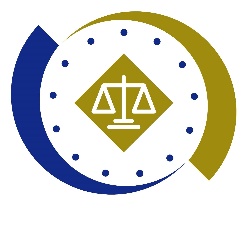 法務部行政執行署士林分署新聞稿發稿日期：109年2月27日發稿單位：執行科聯 絡 人：主任行政執行官林靜怡聯絡電話：0937-838-269                編號：109-5